INDICAÇÃO Nº    /2019Senhor Presidente,Na forma do que dispõe o Regimento Interno deste Parlamento, Requeiro a Vossa Excelência que, após ouvida a Mesa, seja encaminhado ofício ao Governador do Estado – Dr. Flávio Dino, solicitando que o Secretário de Estado de Infraestrutura – Dr. Clayton Noleto viabilize a concretização da MA 101, que encontra-se em péssimas condições de tráfego, trecho este que faz interligação do Município de Turiaçu ao Município de Cândido Mendes.Considerando que esta via é sem dúvida um investimento estrutural, pois tem como objetivo a melhoria da trafegabilidade com segurança, o escoamento da produção, além de contribuir para o desenvolvimento socioeconômico da região, sendo sua principal fonte de renda a atividade da pesca e agricultura familiar e pecuária de pequeno porte.Esta solicitação é de grande importância social e econômica para aquelas regiões, sendo necessária a imediata concretização desta rodovia. Nestes termos, solicitamos o atendimento ao nosso pleito.Plenário “Deputado Nagib Haickel” do Palácio “Manuel Beckman”. São Luís, 03 de junho de 2019 – Dra. Thaíza Hortegal - Deputada Estadual.São Luís (MA), 03 de junho de 2019Dra. Thaíza HortegalDeputada Estadual – PP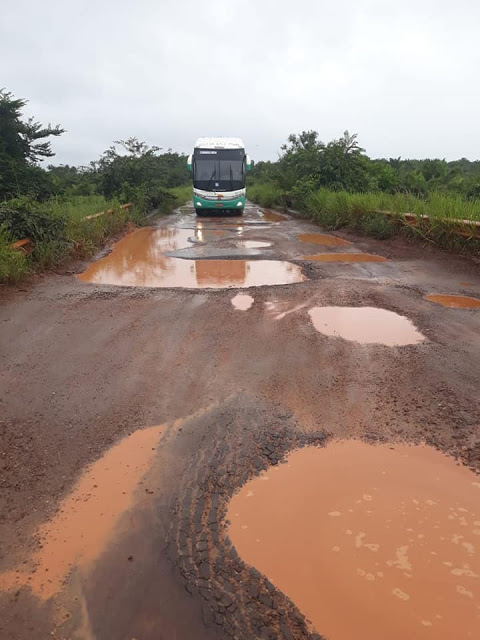 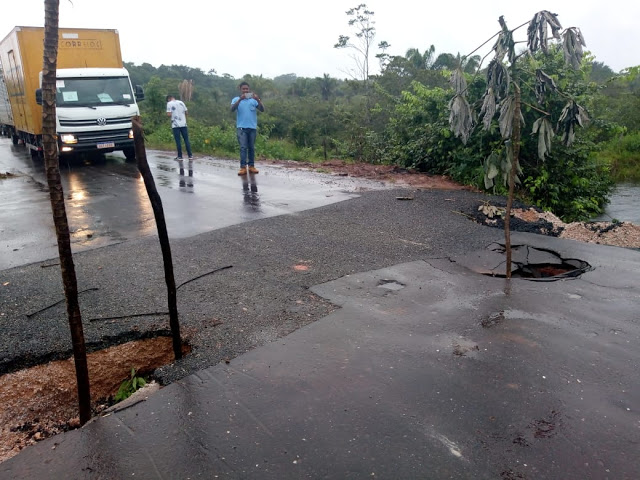 